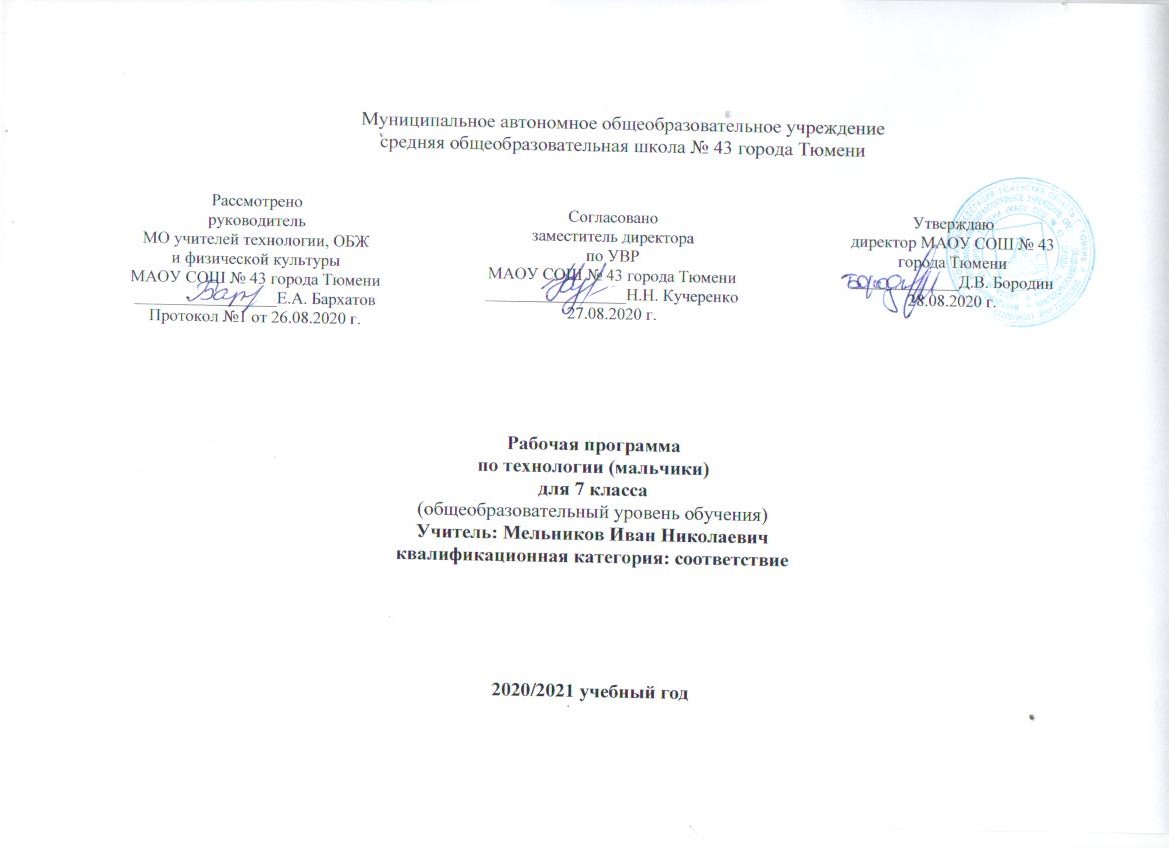 ПОЯСНИТЕЛЬНАЯ ЗАПИСКАРабочая программа составлена на основе Федерального государственного образовательного стандарта основного общего образования, примерной программы основного общего образования по технологии, федерального перечня учебников, рекомендованных или допущенных к использованию в образовательном процессе в образовательных учреждениях, базисного учебного плана, авторского тематического планирования учебного материала В.Д.Симоненко (вариант для мальчиков) и требований к результатам общего образования, представленных в Федеральном образовательном государственном стандарте общего образования, с учетом преемственности с примерными программами для начального общего образования.Данная рабочая программа ориентирована на использование учебника «Техно-логия. Индустриальные технологии. 7 класс».  Учебник  для учащихся общеобразовательных учреждений./ А.Т. Тищенко.  В.Д.Симоненко.- М.: Вентана - Граф, 2012.Цели обучения:•	формирование целостного представления о техносфере, основанного на приобретённых знаниях, умениях и способах деятельности;•	формирование у молодых людей системы социальных ценностей: понимание ценности технологического образования, значимости прикладного знания для каждого человека, общественной потребности в развитии науки, техники и технологий, отношения к технологии как возможной области будущей практической деятельности;•	становление системы технических и технологических знаний и умений, воспитание трудовых, гражданских и патриотических качеств личности; •	приобретение опыта разнообразной практической деятельности с техническими объектами, опыта познания и самобразования, опыта созидательной, преобразующей, творческой деятельности; •	формирование готовности и способности к выбору индивидуальной траектории последующего профессионального образования для деятельности в сфере промышленного производства; •	становление у школьников целостного представления о современном мире и роли техники и технологии в нем; умение объяснять объекты и процессы окружающей действительности природной, социальной, культурной, технической среды, используя для этого технико-технологические знания.Задачи обучения: •	овладение необходимыми в повседневной жизни базовыми приемами ручного и механизированного труда с использованием распространенных инструментов, механизмов и машин, способами управления отдельными видами распространенной в быту техники, необходимой в обыденной жизни и будущей профессиональной деятельности;•	развитие личности обучающихся, их интеллектуальное и нравственное совершенствование, формирование у них толерантных отношений и экологически целесообразного поведения в быту и трудовой деятельности;•	приобретение опыта созидательной и творческой деятельности, опыта познания и самообразования; навыков, составляющих основу ключевых компетентностей и имеющих универсальное значение для различных видов деятельности.Приоритетными методами обучения индустриальным технологиям являются упражнения, лабораторно-практические и практические работы, выполнение творческих проектов. Лабораторно-практические работы выполняются преимущественно по материаловедению и машиноведению. Все практические работы направлены на освоение различных технологий обработки материалов, выполнение графических и расчётных операций, освоение строительно-отделочных, ремонтных, санитарно-технических, электромонтажных работ и выполнение проектов.Основное содержание.Основные теоретические сведенья.Основные физико-химические свойства древесины. Государственные стандарты на типовые детали и документацию. Требование к заточке дереворежущих инструментов. Правила настройки рубанков, фуганков и шерхебелей. Расчет отклонений и допусков на размеры валов и отверстий.  Шиповые соединения, их элементы и конструктивные особенности. Виды соединений деталий из дерева. Устройство токарного станка. Художественное точение. Практические работы.Выполнение заточки дереворежущих инструментов. Использование рубанков, фуганков и шерхебелей в работе. Изображение на чертежах соединение деталий. Сборка деталий шкантами, шурупами в нагель. Склеивание деревянных деталий. Работа на токарном станке. Выполнение мозаики из дерева. Варианты объектов труда.Деревообрабатывающие предприятия. Информационные материалы. Ручные инструменты, станки.Технология создания изделий из металлов. Элементы машиноведения Основные теоретические сведенья.Металлы и сплавы. Виды сталей и их свойства. Графическое изображение деталий цилиндрической формы. Токарно-винторезный станок ТВ-6: устройство, назначение. Виды и назначения токарных резцов. Основные элементы токарных резцов. Устройство и назначение настольного горизонтально-фрезерного станка НГФ-110Ш. виды фрез. Ручные инструменты и приспособления для нарезания резьбы на стержнях и в отверстиях; их устройство и назначение.Практические работы.Выполнять термическую обработку стали. Выполнять графическое изображение: отверстия, уступы, канавки, фаски. Выполнять сечение и разрезы металлов. Работа на токарно-винторезном станке ТВ-6. Изготовление деталий цилиндрической формы. Работа на настольном горизонтально-фрезерном станке НГФ-110Ш. выполнение метрической резьбы. Изображение резьбы на чертежах.Варианты объектов труда.Информационные материалы. Станок НГФ-110Ш и ТВ-6.Декоративно-прикладное творчество Основные теоретические сведенья.Фольга и ее свойства. Ручное теснение. Виды проволоки и область их применения. Приемы изготовлений скульптуры из металлической проволоки. Накладная филигрань как вид контурного декорирования. Басма- один из видов художественной обработки металла. Способы изготовление матриц. История развития. Художественной обработки листового металла. В технике пропильного металла. Чеканка как вид художественной обработки металла. Практические работы.Выполнение теснения по фольге. Разрабатывание эскиза скульптуры, выполнять правку и гибку проволоки. Выполнение накладной филиграни различными способами. Выполнение технологических приемов басменного теснения. Выполнение чеканки. Варианты объектов труда.Инструменты, тески. Информационные материалы.Ремонтно-отделочные работы Основные теоретические сведенья.Назначение видов обоев. Виды клея для наклейки обоев. Общие сведения о малярных и лакокрасочных материалах. Виды плиток для отделки помещений. Способы крепления плиток.Практические работы.Наклеивание обоев, выполнение малярных работ. Резанье и укладывание плитки.Варианты объектов труда.Информационные материалы.Проектирование и изготовление изделия Основные теоретические сведения.Техническая этика. Понятие золотого сечения. Методы конструирования. Методы поиска информации об изделии и материалах. Виды проектной документации. Выбор вида изделия. Разработка конструкции и определение деталий. Практические работы.Подготовка чертежа или технического рисунка. Составление технологической карты. Изготовление деталий контроль качества. Сборка и отделка изделия.Варианты  объектов труда.Исследование потребностей и спроса на рынке товаров и услуг (маркетинг). Разнообразные инструменты, станки.	Тематический планТребования к уровню подготовки учащихся 7 класса 
(базовый уровень)Изучение технологии в основной школе обеспечивает достижение личностных, метапредметных и предметных результатов.Личностными результатами освоения учащимися основной школы курса «Технология» являются:
    • проявление познавательных интересов и активности в данной области;
    • развитие трудолюбия и ответственности за качество своей деятельности;
    • овладение установками, нормами и правилами научной организации умственного и физического труда;
    • самооценка умственных и физических способностей для труда в различных сферах с позиций будущей социализации и стратификации;
    • осознание необходимости общественно полезного труда как условия безопасной и эффективной социализации;
    • бережное отношение к природным и хозяйственным ресурсам;Метапредметными результатами освоения учащимися основной школы курса «Технология» являются:
    • алгоритмизированное планирование процесса учащимися познавательно-трудовой деятельности;
    • овладение необходимыми в повседневной жизни базовыми приемами ручного и механизированного труда с использованием распространенных инструментов и механизмов, способами управления отдельными видами распространенной в быту техники;умение применять в практической деятельности знаний, полученных при изучении основных наук;    • использование дополнительной информации при проектировании и создании объектов труда;
    • поиск новых решений возникшей технической или организационной проблемы;
    • приведение примеров, подбор аргументов, формулирование выводов по обоснованию технико-технологического и организационного решения;        • выбор для решения познавательных и коммуникативных задач различных источников информации, включая энциклопедии, словари, интернет-ресурсы и другие базы данных;
    •  согласование и координация совместной познавательно-трудовой деятельности с другими ее участниками;
    • объективное оценивание вклада своей познавательно-трудовой деятельности в решение общих задач коллектива;
    • оценивание своей познавательно-трудовой деятельности с точки зрения нравственных, правовых норм, эстетических ценностей по принятым в обществе и коллективе требованиям и принципам;
    • соблюдение норм и правил культуры труда в соответствии с технологической культурой производства;Предметным результатом освоения учащимися основной школы курса «Технология» являются:в познавательной сфере:рациональное использование учебной и дополнительной информации для проектирования и создания объектов труда;распознавание  видов, назначения и материалов, инструментов и приспособлений, применяемых в технологических процессах при изучении разделов «Технологии обработки конструкционных материалов», «Технологии домашнего хозяйства».владение способами научной организации труда, формами деятельности, соответствующими культуре труда;в мотивационной сфере:  оценивание своей способности и готовности к труду; осознание ответственности за качество результатов труда; наличие экологической культуры при обосновании выбора объектов труда и выполнении работ; стремление к экономичности и бережливости в расходовании времени, материалов при обработке древесины и металлов;в трудовой сфере: планирование технологического процесса;подбор материалов, инструментов и оборудования с учетом характера объекта труда и технологической последовательности;соблюдение норм и правил безопасности, правил санитарии и гигиены;контроль промежуточного и конечного результата труда для выявления допущенных ошибок в процессе труда при изучении учебных разделов;в физиолого-психологической сфере:   •  развитие моторики и координации движений рук при работе с ручными инструментами и выполнении операций с помощью машин и механизмов;
   •  достижение необходимой точности движений при выполнении различных технологических операций;
   •  соблюдение требуемой величины усилия, прикладываемого к инструменту, с учетом технологических требований;   •  сочетание образного и логического мышления в процессе проектной деятельности;в эстетической сфере:    •  дизайнерское проектирование изделия или рациональная эстетическая организация работ;   •  моделирование художественного оформления объекта труда при изучении раздела «Технологии художественно-прикладной обработки материалов»;   •  эстетическое и рациональное оснащение рабочего места с учетом требований эргономики и научной организации труда;    •  рациональный выбор рабочего костюма и опрятное содержание рабочей одежды;в коммуникативной сфере:   •  формирование рабочей группы для выполнения проекта;   •  публичная презентация и защита проекта, изделия, продукта труда;   •  разработка вариантов рекламных образцов.Критерии и нормы оценок знаний обучающихся.При устном ответе обучаемый должен использовать «технический язык», правильно применять и произносить термины.«5» ставится, если обучаемый:-  полностью усвоил учебный материал;-  умеет изложить его своими словами;-  самостоятельно подтверждает ответ конкретными примерами;-  правильно и обстоятельно отвечает на дополнительные вопросы учителя.«4» ставится, если обучаемый:-  в основном усвоил учебный материал;-  допускает незначительные ошибки при его изложении своими словами;-  подтверждает ответ конкретными примерами;-  правильно отвечает на дополнительные вопросы учителя.«3» ставится, если обучаемый:-  не усвоил существенную часть учебного материала;-  допускает значительные ошибки при его изложении своими словами;-  затрудняется подтвердить ответ конкретными примерами;-  слабо отвечает на дополнительные вопросы.«2» ставится, если обучаемый:-  почти не усвоил учебный материал;-  не может изложить его своими словами;-  не может подтвердить ответ конкретными примерами;-  не отвечает на большую часть дополнительных вопросов учителя.Нормы оценок выполнения обучаемыми практических работ.Учитель выставляет обучаемым отметки, за выполнение практической работы, учитывая результаты наблюдения за процессом труда школьников, качество изготовленного изделия (детали) и затраты рабочего времени.«5» ставится, если обучаемым:-  тщательно спланирован труд и рационально организовано рабочее место;-  правильно выполнялись приемы труда, самостоятельно и творчески выполнялась работа;-  изделие изготовлено с учетом установленных требований;-  полностью соблюдались правила техники безопасности.«4» ставится, если обучаемым:-  допущены незначительные недостатки в планировании труда и организации рабочего места;-  в основном правильно выполняются приемы труда;-  работа выполнялась самостоятельно;-  норма времени выполнена или недовыполнена 10-15 %;-  изделие изготовлено с незначительными отклонениями;-  полностью соблюдались правила техники безопасности.«3» ставится, если обучаемым:-  имеют место недостатки в планировании труда и организации рабочего места;-  отдельные приемы труда выполнялись неправильно;-  самостоятельность в работе была низкой;-  норма времени недовыполнена на 15-20 %;-  изделие изготовлено с нарушением отдельных требований;-  не полностью соблюдались правила техники безопасности.«2» ставится, если обучаемым:-  имеют место существенные недостатки в планировании труда и организации рабочего места;-  неправильно выполнялись многие приемы труда;-  самостоятельность в работе почти отсутствовала;-  норма времени недовыполнена на 20-30 %;-  изделие изготовлено со значительными нарушениями требований;-  не соблюдались многие правила техники безопасности.Нормы оценок выполнения обучающихся графических заданий и лабораторных работ.«5» ставится, если обучаемым:-  творчески планируется выполнение работы;-  самостоятельно и полностью используются знания программного материала;-  правильно и аккуратно выполняется задание;-  умело используются справочная литература, наглядные пособия, приборы и другие средства.«4» ставится, если обучаемым:-  правильно планируется выполнение работы;-  самостоятельно используется знания программного материала;-  в основном правильно и аккуратно выполняется задание;-  используются справочная литература, наглядные пособия, приборы и другие средства.«3» ставится, если обучаемым:-  допускаются ошибки при планировании выполнения работы;-  не могут самостоятельно использовать значительную часть знаний программного материала;-  допускают ошибки и неаккуратно выполняют задание;-  затрудняются самостоятельно использовать справочную литературу, наглядные пособия, приборы и другие средства.«2» ставится, если обучаемым:-  не могут правильно спланировать выполнение работы;-  не могут использовать знания программного материала;-  допускают грубые ошибки и неаккуратно выполняют задание;-  не могут самостоятельно использовать справочную литературу, наглядные пособия, приборы и другие средства.Место предмета в учебном планеПредмет «Технология» является необходимым компонентом общего образования школьников. Его содержание предоставляет молодым людям возможность бесконфликтно войти в мир искусственной, созданной людьми среды техники и технологий, которая называется техносферой и является главной составляющей окружающей человека действительности. Искусственная среда — техносфера — опосредует взаимодействие людей друг с другом, со сферой природы и с социумом. На изучение предмета отводится 2 ч в неделю, итого 68 ч за учебный год. КлассНазваниераздела               Часы               ЧасыОсновные дидактическиеединицыВсего часов  по темамКлассНазваниераздела        В примернойпрограмме       ВрабочейпрограммеОсновные дидактическиеединицыВсего часов  по темам6         686868Создание изделий из конструкционных и поделочных материалов. Черчение и графика.5050Технология создания изделий из древесины. Элементы машиноведения. Технология создания изделий из металлов. Элементы машиностроения Декоративно- прикладное творчество      50Технология ведения дома.         4              4Ремонтно-отделочные работы        5                    Проектирование и изготовление изделий.         13         13          Проектирование и изготовление изделий.        13       Итого:        68